ТРУДОУСТРОЙСТВО НЕСОВЕРШЕННОЛЕТНИХ ГРАЖДАНЮноши и девушки!	Если вам уже есть 14 лет и вы хотите заработать в период каникул или в свободное от учебы время в период учебного года, самый быстрый и гарантированный способ получить работу - записаться в трудовую бригаду в своей школе или подать заявление в территориальный центр занятости населения по месту жительства на организацию временного трудоустройства несовершеннолетних на портале «Работа России» trudvsem.ru.Заработок складывается из:заработной платы, выплачиваемой работодателем, за выполненную работу и отработанное времяматериальной поддержки от службы занятостиДля трудоустройства вам понадобятся следующие документы: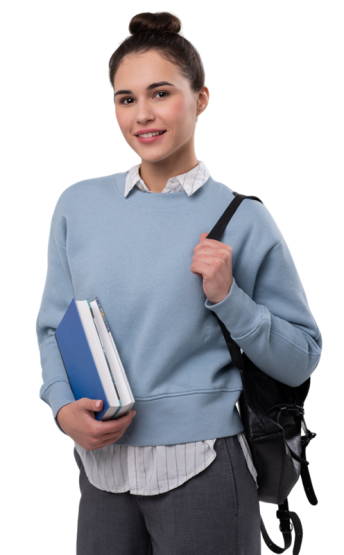 паспорт гражданина РФСНИЛСИННписьменное согласие одного из родителей (опекуна) и органов опеки и попечительства, если вам 14 летсправка о состоянии здоровья№ лицевого счета банковской карты или вклада, открытого на ваше имяЖдем вас в территориальных центрах занятости населения Саратовской области!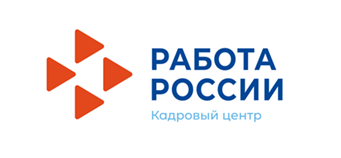 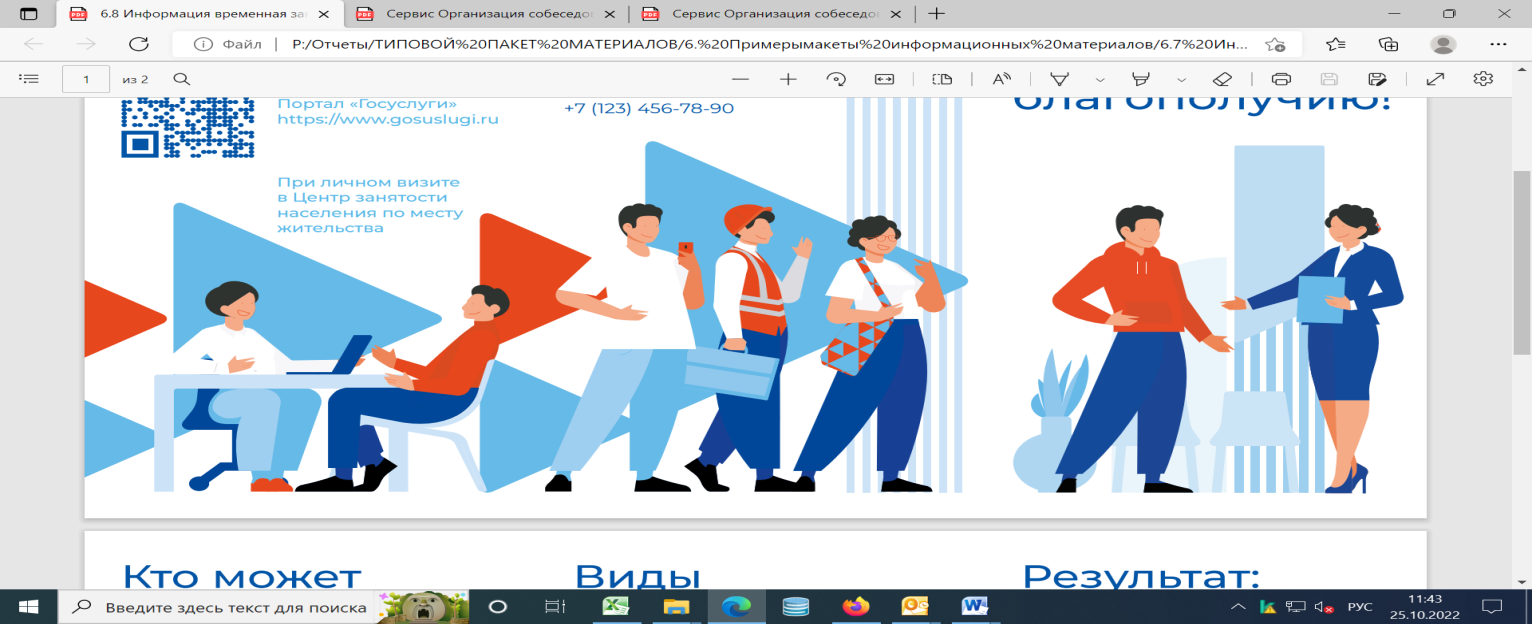 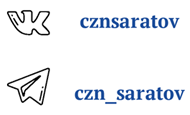 